Bokrecension - ArbetsgångHär är en arbetsgång som du kan följa när du skriver en bokrecension.1. Presentera bokens titel och författarens namn. 
2. Vilken genre tillhör boken? (ex: detektivroman, äventyrsroman, kärleksroman, historisk roman osv
3. Redogör för bokens handling. Koncentrera dig på det väsentligaste!4. Välj ut en av de viktigaste huvudpersonerna i boken och berätta om denne. Hur utvecklas denne under berättelsens gång? Vad tycker du?
5. Berätta vilken tid boken utspelar sig i och i vilken miljö (exempelvis: Historien utspelar sig i en småstad någonstans i Sverige på 90-talet. Huvudpersonen Laila bor i en lägenhet väldigt centralt….osv.)
6. Berätta vad författaren vill förmedla med sin berättelse? Ge din egen uppfattning! Vad tror du? Ge något exempel från boken där budskapet är tydligt för dig!
7. Avsluta med att ge ditt personliga omdöme! Frågor du då kan svara på (om du vill) är: Lyckas författaren med det hen vill? Har boken något att ge oss i dag? Är boken läsvärd? Kan du rekommendera den för andra läsare? Vad är bra och dåligt och varför? Glöm inte att motivera varför du tycker så som du gör!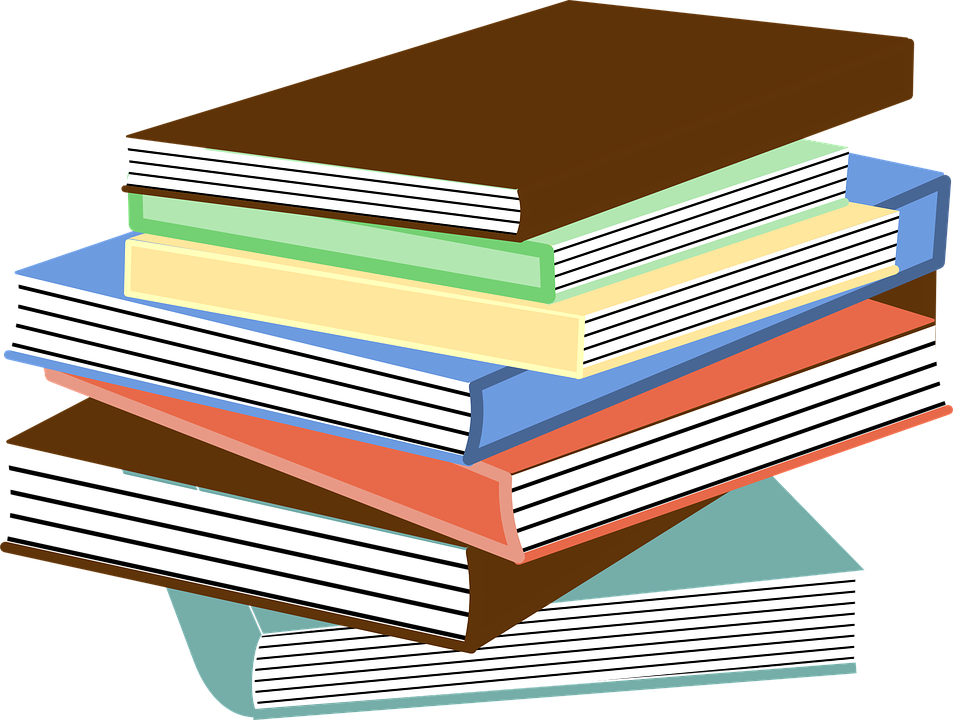 